MondayTuesdayWednesdayThursdayFriday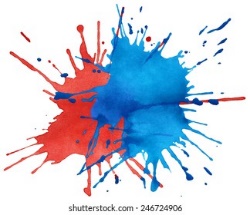 4. American Independence Day!  Today we will be exploring red white and blue themed activities.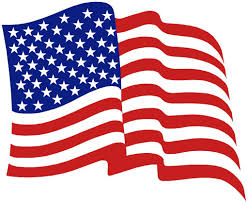 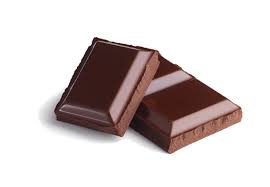 7.  World Chocolate Day!  Today we will be making hedgehog cakes.10.  Today we will using natural resources in the garden to make marks in paint on a large scale.11.  Today we will be having a teddy bears picnic in the garden.Bring in your favourite teddy and join us in the garden. 4:00-5:00.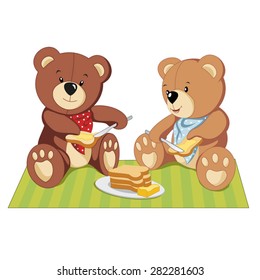 13.  Today we will be mark making using frozen colours ice sticks.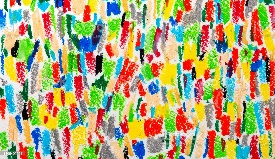 17.  World Emoji Day!  Today we will be making our own emoji sensory balls using balloons and flour.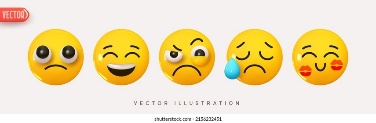 19.  Today we will be making our own sensory music shakers.20.  Today we will be making our own yoghurt ice-lollies 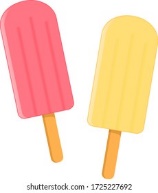 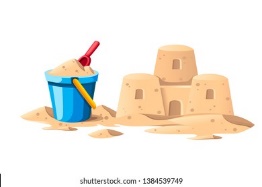 25.  Today we will be using different mark making tool to mark make in sand.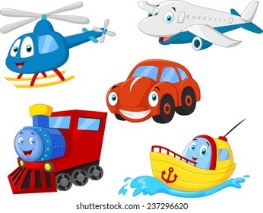 27.  Today we will be using transport in paint to create our own pictures.28.  Today we will be making sock puppets.